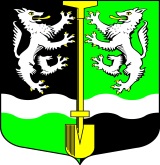 АДМИНИСТРАЦИЯ                                                                  МУНИЦИПАЛЬНОГО ОБРАЗОВАНИЯ                                             СЕЛИВАНОВСКОЕ СЕЛЬСКОЕ  ПОСЕЛЕНИЕ                                 ВОЛХОВСКОГО МУНИЦИПАЛЬНОГО РАЙОНА                     ЛЕНИНГРАДСКОЙ ОБЛАСТИПОСТАНОВЛЕНИЕот 20 апреля 2021 года                                                                                      № 35В соответствии с Федеральным законом от 06.10.2003 года № 131-ФЗ «Об общих принципах организации местного самоуправления в Российской Федерации», пунктом  9.3 части 1 статьи 14 Жилищного кодекса Российской Федерации, администрация муниципального образования Селивановское сельское поселение Волховского муниципального района Ленинградской области,ПОСТАНОВЛЯЕТ:1.Утвердить Порядок оказания на возвратной и (или) безвозвратной основе за счет средств местного бюджета дополнительной помощи при возникновении неотложной необходимости в проведении капитального ремонта общего имущества в многоквартирных домах, расположенных на территории МО Селивановское сельское поселение Волховского  муниципального района Ленинградской области, согласно Приложению № 1 к настоящему постановлению.2.Настоящее постановление подлежит официальному опубликованию в газете «Волховские огни» и размещению на официальном сайте администрации МО Селивановское сельское поселение в сети «интернет».3.Контроль за исполнением настоящего постановления возложить на специалиста администрации по благоустройству, ЖКХ, ГО и ЧС Софилканича А.И.Глава администрации МО Селивановское сельское поселение                                           М.Ф.Петрова                                                                   Приложение 1УТВЕРЖДЕНОПостановлением администрацииМО Селивановское сельское поселениеот 20 апреля 2021 года № 35ПОРЯДОКоказания на возвратной и (или) безвозвратной основе за счет средств бюджета МО Селивановское сельское поселение Волховского муниципального района Ленинградской области  дополнительной помощи при возникновении неотложной необходимости в проведении капитального ремонта общего имущества в многоквартирных домах, расположенных на территории  МО Селивановское сельское поселение Волховского  муниципального района Ленинградской области1.Настоящий Порядок устанавливает порядок  и перечень случаев оказания на возвратной и (или) безвозвратной основе за счет средств бюджета МО Селивановское сельское поселение Волховского муниципального района Ленинградской области дополнительной помощи при возникновении неотложной необходимости в проведении капитального ремонта общего имущества в многоквартирных домах на территории МО Селивановское сельское поселение Волховского муниципального района Ленинградской области (далее – Порядок).2.Порядок  разработан в соответствии с пунктом 9.3 части 1 статьи 14 Жилищного кодекса Российской Федерации.3.Перечень случаев оказания на возвратной и (или) безвозвратной основе за счет средств бюджета МО Селивановское сельское поселение Волховского муниципального района Ленинградской области дополнительной помощи при возникновении неотложной необходимости в проведении капитального ремонта общего имущества в многоквартирных домах включает в себя: пожары и взрывы, внезапное обрушение зданий и сооружений, аварии на электроэнергетических системах, аварии на коммунальных системах жизнеобеспечения, гидродинамические аварии, опасные геологические явления, опасные метеорологические явления, опасные гидрологические явления, природные пожары, крупные террористические акты (далее – чрезвычайная ситуация).4. Капитальный ремонт многоквартирного дома в случаях, указанных в пункте 3 настоящего Порядка, осуществляется без его включения в краткосрочный план реализации Региональной программы капитального ремонта общего имущества в многоквартирных домах Ленинградской области на 2014-2043 годы (утв. постановлением Правительства Ленинградской области №508 от 26.12.2013г.) (далее – Региональная программа капитального ремонта), и только в объеме, необходимом для ликвидации последствий, возникших вследствие ситуаций, указанных в пункте 3  настоящего Порядка, за счет средств местного бюджета в пределах бюджетных ассигнований, предусмотренных в бюджете МО Селивановское сельское поселение Волховского муниципального района  Ленинградской области.5.Решение о необходимости проведения капитального ремонта и об оказании на возвратной и (или) безвозвратной основе за счет средств бюджета МО Селивановское сельское поселение Волховского муниципального района Ленинградской области дополнительной помощи при возникновении неотложной необходимости в проведении капитального ремонта общего имущества в многоквартирных домах (далее – Решение) принимается Администрацией МО Селивановское сельское поселение Волховского муниципального района Ленинградской области в форме решения   Комиссии по оказанию на возвратной и (или) безвозвратной основе за счет средств бюджета МО Селивановское сельское поселение Волховского муниципального района Ленинградской области  дополнительной помощи при возникновении неотложной необходимости в проведении капитального ремонта общего имущества в многоквартирных домах, расположенных на территории  МО Селивановское сельское поселение Волховского  муниципального района Ленинградской области (далее-Комиссия). 6.Основанием  для организации заседания комиссии для принятия Решения, указанного в п.4. настоящего порядка является решение Комиссии по предупреждению и ликвидации чрезвычайных ситуаций и обеспечению пожарной безопасности МО Селивановское сельское поселение Волховского муниципального района Ленинградской области.7.Положение о Комиссии, ее состав утверждается нормативно-правовым актом администрации МО селивановское сельское поселение Волховского муниципального района Ленинградской области.8.Порядок предоставления субсидии на возвратной и (или) безвозвратной основе за счет средств бюджета МО Селивановское сельское поселение Волховского  муниципального района Ленинградской области юридическим лицам, осуществляющим управление многоквартирными домами, товариществам собственников жилья, жилищным кооперативам, управляющим организациям, некоммерческой организации  «Фонд  капитального ремонта многоквартирных домов Ленинградской области, в целях финансового обеспечения проведения капитального ремонта общего имущества многоквартирного дома в случаях, указанных в пункте 3  настоящего Порядка, утверждается нормативным актом администрации МО Селивановское сельское поселение Волховского муниципального района Ленинградской области.Об утверждении Порядка и перечня случаев оказания на возвратной и (или) безвозвратной основе за счет средств местного бюджета дополнительной помощи при возникновении неотложной необходимостив проведении капитального ремонта общего имущества в многоквартирных домах, расположенных на территории МО Селивановское сельское поселение Волховского муниципального района Ленинградской области